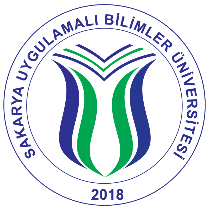 SAKARYA UYGULAMALI BİLİMLER ÜNİVERSİTESİSPOR BİLİMLERİ FAKÜLTESİANTRENÖRLÜK EĞİTİMİ BÖLÜMÜSAKARYA UYGULAMALI BİLİMLER ÜNİVERSİTESİSPOR BİLİMLERİ FAKÜLTESİANTRENÖRLÜK EĞİTİMİ BÖLÜMÜSAKARYA UYGULAMALI BİLİMLER ÜNİVERSİTESİSPOR BİLİMLERİ FAKÜLTESİANTRENÖRLÜK EĞİTİMİ BÖLÜMÜSAKARYA UYGULAMALI BİLİMLER ÜNİVERSİTESİSPOR BİLİMLERİ FAKÜLTESİANTRENÖRLÜK EĞİTİMİ BÖLÜMÜSAKARYA UYGULAMALI BİLİMLER ÜNİVERSİTESİSPOR BİLİMLERİ FAKÜLTESİANTRENÖRLÜK EĞİTİMİ BÖLÜMÜSAKARYA UYGULAMALI BİLİMLER ÜNİVERSİTESİSPOR BİLİMLERİ FAKÜLTESİANTRENÖRLÜK EĞİTİMİ BÖLÜMÜSAKARYA UYGULAMALI BİLİMLER ÜNİVERSİTESİSPOR BİLİMLERİ FAKÜLTESİANTRENÖRLÜK EĞİTİMİ BÖLÜMÜSAKARYA UYGULAMALI BİLİMLER ÜNİVERSİTESİSPOR BİLİMLERİ FAKÜLTESİANTRENÖRLÜK EĞİTİMİ BÖLÜMÜSAKARYA UYGULAMALI BİLİMLER ÜNİVERSİTESİSPOR BİLİMLERİ FAKÜLTESİANTRENÖRLÜK EĞİTİMİ BÖLÜMÜSAKARYA UYGULAMALI BİLİMLER ÜNİVERSİTESİSPOR BİLİMLERİ FAKÜLTESİANTRENÖRLÜK EĞİTİMİ BÖLÜMÜSTAJ  SİCİL FİŞİSTAJ  SİCİL FİŞİSTAJ  SİCİL FİŞİSTAJ  SİCİL FİŞİSTAJ  SİCİL FİŞİSTAJ  SİCİL FİŞİSTAJ  SİCİL FİŞİSTAJ  SİCİL FİŞİSTAJ  SİCİL FİŞİSTAJ  SİCİL FİŞİSTAJ  SİCİL FİŞİÖğrenci Tarafından DoldurulacakÖğrenci Tarafından DoldurulacakÖğrenci Tarafından DoldurulacakÖğrenci Tarafından DoldurulacakÖğrenci Tarafından DoldurulacakÖğrenci Tarafından DoldurulacakÖğrenci Tarafından DoldurulacakÖğrenci Tarafından DoldurulacakÖğrenci Tarafından DoldurulacakÖğrenci Tarafından DoldurulacakÖğrenci Tarafından DoldurulacakÖĞRENCİNİNÖĞRENCİNİNÖĞRENCİNİNFotoğrafFotoğrafFotoğrafAdı ve SoyadıAdı ve SoyadıAdı ve SoyadıFotoğrafFotoğrafFotoğrafT.C. Kimlik NumarasıT.C. Kimlik NumarasıT.C. Kimlik NumarasıFotoğrafFotoğrafFotoğrafFakülte NumarasıFakülte NumarasıFakülte NumarasıFotoğrafFotoğrafFotoğrafUzmanlık AlanıUzmanlık AlanıUzmanlık AlanıFotoğrafFotoğrafFotoğrafİş Yerinin Adıİş Yerinin Adıİş Yerinin AdıFotoğrafFotoğrafFotoğrafİş Yerinin Adresiİş Yerinin Adresiİş Yerinin AdresiFotoğrafFotoğrafFotoğrafİş Yerinin Tefonu / E-posta Adresiİş Yerinin Tefonu / E-posta Adresiİş Yerinin Tefonu / E-posta AdresiFotoğrafFotoğrafFotoğrafStaj Yapılan İşyeri Tarafından Doldurulacak KısımÖğrencinin çalıştığı farklı bölümler (alt yapı , U14, A takım ve benzeri ) belirtilirStaj Yapılan İşyeri Tarafından Doldurulacak KısımÖğrencinin çalıştığı farklı bölümler (alt yapı , U14, A takım ve benzeri ) belirtilirStaj Yapılan İşyeri Tarafından Doldurulacak KısımÖğrencinin çalıştığı farklı bölümler (alt yapı , U14, A takım ve benzeri ) belirtilirStaj Yapılan İşyeri Tarafından Doldurulacak KısımÖğrencinin çalıştığı farklı bölümler (alt yapı , U14, A takım ve benzeri ) belirtilirStaj Yapılan İşyeri Tarafından Doldurulacak KısımÖğrencinin çalıştığı farklı bölümler (alt yapı , U14, A takım ve benzeri ) belirtilirStaj Yapılan İşyeri Tarafından Doldurulacak KısımÖğrencinin çalıştığı farklı bölümler (alt yapı , U14, A takım ve benzeri ) belirtilirStaj Yapılan İşyeri Tarafından Doldurulacak KısımÖğrencinin çalıştığı farklı bölümler (alt yapı , U14, A takım ve benzeri ) belirtilirStaj Yapılan İşyeri Tarafından Doldurulacak KısımÖğrencinin çalıştığı farklı bölümler (alt yapı , U14, A takım ve benzeri ) belirtilirStaj Yapılan İşyeri Tarafından Doldurulacak KısımÖğrencinin çalıştığı farklı bölümler (alt yapı , U14, A takım ve benzeri ) belirtilirStaj Yapılan İşyeri Tarafından Doldurulacak KısımÖğrencinin çalıştığı farklı bölümler (alt yapı , U14, A takım ve benzeri ) belirtilirÇalıştığı BölümÇalıştığı BölümÇalıştığı BölümÇalıştığı BölümBaşladığı TarihBaşladığı TarihBittiği TarihBittiği TarihBittiği TarihGün SayısıDeğerlendirme( Sorumlu Antrenör Tarafından Doldurulur)Değerlendirme( Sorumlu Antrenör Tarafından Doldurulur)Değerlendirme( Sorumlu Antrenör Tarafından Doldurulur)Değerlendirme( Sorumlu Antrenör Tarafından Doldurulur)Değerlendirme( Sorumlu Antrenör Tarafından Doldurulur)Değerlendirme( Sorumlu Antrenör Tarafından Doldurulur)Değerlendirme( Sorumlu Antrenör Tarafından Doldurulur)Değerlendirme( Sorumlu Antrenör Tarafından Doldurulur)Değerlendirme( Sorumlu Antrenör Tarafından Doldurulur)Değerlendirme( Sorumlu Antrenör Tarafından Doldurulur)Her bir soru için 0 – 100 puan arasında puan verilirHer bir soru için 0 – 100 puan arasında puan verilirHer bir soru için 0 – 100 puan arasında puan verilirHer bir soru için 0 – 100 puan arasında puan verilirHer bir soru için 0 – 100 puan arasında puan verilir1) Çalışma saatlerine uyma1) Çalışma saatlerine uyma1) Çalışma saatlerine uyma1) Çalışma saatlerine uyma1) Çalışma saatlerine uyma2) İşyeri kurallarına uyma ve sorumluluklarının farkında olma2) İşyeri kurallarına uyma ve sorumluluklarının farkında olma2) İşyeri kurallarına uyma ve sorumluluklarının farkında olma2) İşyeri kurallarına uyma ve sorumluluklarının farkında olma2) İşyeri kurallarına uyma ve sorumluluklarının farkında olma3) Mesleği ile ilgili temel kavramları bilme ve pratiğe uygulama3) Mesleği ile ilgili temel kavramları bilme ve pratiğe uygulama3) Mesleği ile ilgili temel kavramları bilme ve pratiğe uygulama3) Mesleği ile ilgili temel kavramları bilme ve pratiğe uygulama3) Mesleği ile ilgili temel kavramları bilme ve pratiğe uygulama4) Problem tespiti ve çözüm üretme4) Problem tespiti ve çözüm üretme4) Problem tespiti ve çözüm üretme4) Problem tespiti ve çözüm üretme4) Problem tespiti ve çözüm üretme5) İşyerindeki araç ve gereçleri uygun kullanma ve koruma5) İşyerindeki araç ve gereçleri uygun kullanma ve koruma5) İşyerindeki araç ve gereçleri uygun kullanma ve koruma5) İşyerindeki araç ve gereçleri uygun kullanma ve koruma5) İşyerindeki araç ve gereçleri uygun kullanma ve koruma6) Etkili talimat alıp verme becerisi6) Etkili talimat alıp verme becerisi6) Etkili talimat alıp verme becerisi6) Etkili talimat alıp verme becerisi6) Etkili talimat alıp verme becerisi7) İşindeki istek ve gayreti7) İşindeki istek ve gayreti7) İşindeki istek ve gayreti7) İşindeki istek ve gayreti7) İşindeki istek ve gayreti8) Yaptığı işi raporlama8) Yaptığı işi raporlama8) Yaptığı işi raporlama8) Yaptığı işi raporlama8) Yaptığı işi raporlama9) Uyumlu çalışma ve takım çalışması yapabilme9) Uyumlu çalışma ve takım çalışması yapabilme9) Uyumlu çalışma ve takım çalışması yapabilme9) Uyumlu çalışma ve takım çalışması yapabilme9) Uyumlu çalışma ve takım çalışması yapabilme10) Kendini ifade etme ve iletişim kurabilme10) Kendini ifade etme ve iletişim kurabilme10) Kendini ifade etme ve iletişim kurabilme10) Kendini ifade etme ve iletişim kurabilme10) Kendini ifade etme ve iletişim kurabilmeSorumlu Antrenörün GörüşleriSorumlu Antrenörün GörüşleriSorumlu Antrenörün GörüşleriSorumlu Antrenörün GörüşleriSorumlu Antrenörün GörüşleriSorumlu AntrenörSorumlu AntrenörKomisyon ÜyesiKomisyon ÜyesiKomisyon ÜyesiKomisyon ÜyesiKomisyon ÜyesiStaj Komisyonu BaşkanıStaj Komisyonu BaşkanıStaj Komisyonu BaşkanıStaj Komisyonu BaşkanıAd Soyad.….. / ….. / …….İmzaAd Soyad.….. / ….. / …….İmzaDr. Öğr. Üyesi Volkan SERT.….. / ….. / …….İmzaDr. Öğr. Üyesi Volkan SERT.….. / ….. / …….İmzaDr. Öğr. Üyesi Volkan SERT.….. / ….. / …….İmzaArş. Gör. Barboros DEMİRTAŞ.….. / ….. / …….İmzaArş. Gör. Barboros DEMİRTAŞ.….. / ….. / …….İmzaDoç. Dr. Murat ÇİLLİ.….. / ….. / …….İmzaDoç. Dr. Murat ÇİLLİ.….. / ….. / …….İmzaDoç. Dr. Murat ÇİLLİ.….. / ….. / …….İmzaDoç. Dr. Murat ÇİLLİ.….. / ….. / …….İmzaNot : Bu belgenin doldurulup, imzalandıktan sonra kapalı ve mühürlü bir zarf içinde öğrenci veya posta ile Bölümümüz Staj Komisyonu Başkanlığı’na gönderilmesini rica eder, sağlamış olduğu imkanlar için teşekkür ederiz.Not : Bu belgenin doldurulup, imzalandıktan sonra kapalı ve mühürlü bir zarf içinde öğrenci veya posta ile Bölümümüz Staj Komisyonu Başkanlığı’na gönderilmesini rica eder, sağlamış olduğu imkanlar için teşekkür ederiz.Not : Bu belgenin doldurulup, imzalandıktan sonra kapalı ve mühürlü bir zarf içinde öğrenci veya posta ile Bölümümüz Staj Komisyonu Başkanlığı’na gönderilmesini rica eder, sağlamış olduğu imkanlar için teşekkür ederiz.Not : Bu belgenin doldurulup, imzalandıktan sonra kapalı ve mühürlü bir zarf içinde öğrenci veya posta ile Bölümümüz Staj Komisyonu Başkanlığı’na gönderilmesini rica eder, sağlamış olduğu imkanlar için teşekkür ederiz.Not : Bu belgenin doldurulup, imzalandıktan sonra kapalı ve mühürlü bir zarf içinde öğrenci veya posta ile Bölümümüz Staj Komisyonu Başkanlığı’na gönderilmesini rica eder, sağlamış olduğu imkanlar için teşekkür ederiz.Not : Bu belgenin doldurulup, imzalandıktan sonra kapalı ve mühürlü bir zarf içinde öğrenci veya posta ile Bölümümüz Staj Komisyonu Başkanlığı’na gönderilmesini rica eder, sağlamış olduğu imkanlar için teşekkür ederiz.Not : Bu belgenin doldurulup, imzalandıktan sonra kapalı ve mühürlü bir zarf içinde öğrenci veya posta ile Bölümümüz Staj Komisyonu Başkanlığı’na gönderilmesini rica eder, sağlamış olduğu imkanlar için teşekkür ederiz.Not : Bu belgenin doldurulup, imzalandıktan sonra kapalı ve mühürlü bir zarf içinde öğrenci veya posta ile Bölümümüz Staj Komisyonu Başkanlığı’na gönderilmesini rica eder, sağlamış olduğu imkanlar için teşekkür ederiz.Not : Bu belgenin doldurulup, imzalandıktan sonra kapalı ve mühürlü bir zarf içinde öğrenci veya posta ile Bölümümüz Staj Komisyonu Başkanlığı’na gönderilmesini rica eder, sağlamış olduğu imkanlar için teşekkür ederiz.Not : Bu belgenin doldurulup, imzalandıktan sonra kapalı ve mühürlü bir zarf içinde öğrenci veya posta ile Bölümümüz Staj Komisyonu Başkanlığı’na gönderilmesini rica eder, sağlamış olduğu imkanlar için teşekkür ederiz.Not : Bu belgenin doldurulup, imzalandıktan sonra kapalı ve mühürlü bir zarf içinde öğrenci veya posta ile Bölümümüz Staj Komisyonu Başkanlığı’na gönderilmesini rica eder, sağlamış olduğu imkanlar için teşekkür ederiz.01                                                                                                                                                                                        38.01.FR.3001                                                                                                                                                                                        38.01.FR.3001                                                                                                                                                                                        38.01.FR.3001                                                                                                                                                                                        38.01.FR.3001                                                                                                                                                                                        38.01.FR.3001                                                                                                                                                                                        38.01.FR.3001                                                                                                                                                                                        38.01.FR.3001                                                                                                                                                                                        38.01.FR.3001                                                                                                                                                                                        38.01.FR.3001                                                                                                                                                                                        38.01.FR.3001                                                                                                                                                                                        38.01.FR.30